CREA DOS  PAISATGES SEMBLANTS A AQUESTS: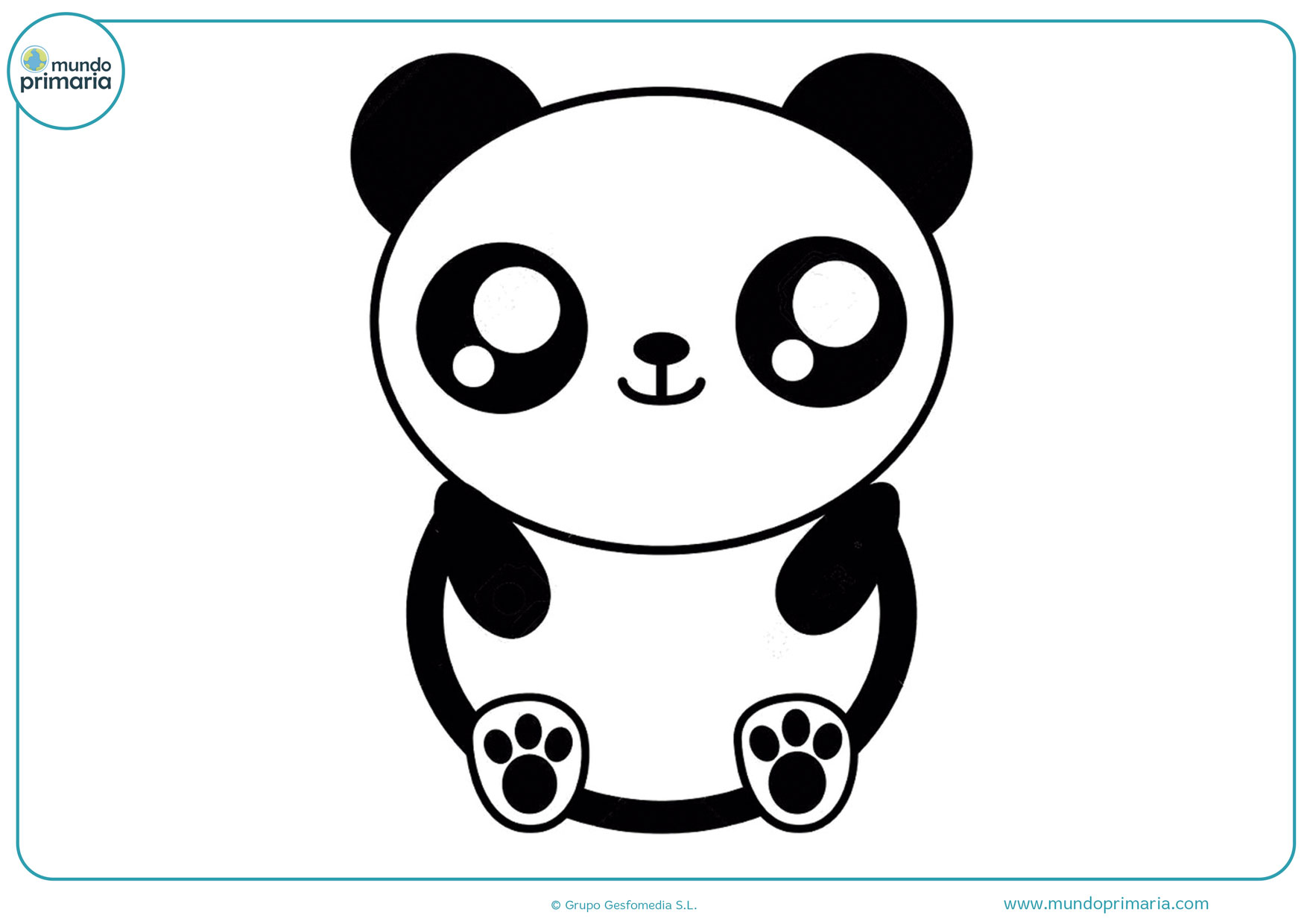 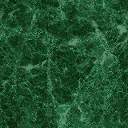 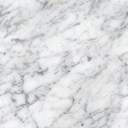 